Markets & Reliability CommitteesPJM Conference and Training Center, Audubon, PA / WebExJuly 24, 20249:00 a.m. – 2:30 p.m. EPTAdministration (9:00-9:05)Welcome, announcements and Anti-trust, Code of Conduct, and Public Meetings/Media Participation – Lisa Drauschak and Dave Anders  Consent Agenda (9:05-9:10)Approve minutes of the June 27, 2024 meeting of the Markets and Reliability Committee (MRC).Endorse proposed revisions to Manual 12: Balancing Operations conforming to the previously endorsed Fuel Requirements for Black Start Resources (FRBSR) changes. Issue Tracking: Fuel Requirements for Black Start Resources  Endorse proposed revisions to Manual 13: Emergency Operations resulting from its periodic review. Endorsements (9:10-10:50)Enhanced Know Your Customer (KYC) (9:10-9:30) Anita Patel and Eric Scherling will review a proposed solution and corresponding Tariff revisions addressing KYC enhancements as endorsed by the Risk Management Committee (RMC). The committee will be asked to endorse the proposed solution and corresponding Tariff revisions.   Issue Tracking: Enhanced Know Your Customer (KYC)Performance Impact of the Multi-Schedule Model in the Market Clearing Engine (MCE) (9:30-9:50)Adrien Ford, Constellation Generation, will move and Lynn Horning, AMP, will second the previously proposed Package B (PJM/GT Power Group) solution addressing the performance impact of the multi-schedule model on the Market Clearing Engine. The committee will be asked to endorse the proposed solution and corresponding Tariff and Operating Agreement (OA) revisions.  Issue Tracking: Performance Impact of multi-schedule model in Market Clearing Engine (MCE)Reserve Certainty (9:50-10:10) Emily Barrett will review the proposed solutions addressing reserve requirements and reserve deployment. The committee will be asked to endorse the proposed solutions and corresponding Tariff, OA, and manual revisions.   Issue Tracking: Reserve Certainty and Resource Flexibility Incentives Enhancements to Deactivation Rules (10:10-10:30) Philip Sussler, Maryland Office of People’s Counsel, and Clara Summers, Illinois Citizen Utility Board, will review proposed revisions to amend the Deactivation Enhancements Senior Task Force (DESTF) Issue Charge. The committee will be asked to approve the amended Issue Charge.Issue Tracking: Enhancements to Deactivation RulesReview and Endorsement of IRM and FPR results for 2026/27 Delivery Year (10:30-10:50) Josh Bruno will review the Installed Reserve Margin (IRM) and Forecast Pool Requirements (FPR) results for 2026/27 Delivery Year. The committee will be asked to endorse the IRM and FPR results upon first read at this meeting. Same day endorsement may be sought at the Members Committee. First Readings (10:50-2:30)Re-evaluation of Financial Parameters Used in CONE for 2027/28 BRA (10:50-11:15)Skyler Marzewski will present a proposed solution on the re-evaluation of financial parameters used in the Cost of New Entry for the 2027/28 Base Residual Auction. The committee will be asked to endorse the proposed solution and corresponding Tariff and Manual 18 revisions at its next meeting. Same day endorsement may be sought at the Members Committee.  Issue Tracking: Financial Assumptions Used to Calculate Gross CONEAutomating Bid Duration for Economic DR Participating in Energy Markets (11:15-11:40) Pete Langbein will present a proposed solution addressing automating bid duration for Economic DR participating in energy markets. The committee will be asked to endorse the proposed solution and corresponding Manual 11 revisiosn at its next meeting.  Issue Tracking:  Automating Bid Duration for Economic DR Participating in Energy MarketsLunch 11:45-12:45Evaluation of Energy Efficiency Resources (12:45-2:30)  Ken Schisler, CPower, will present the CPower package.Luke Fishback, Affirmed Energy, will present the Affirmed Energy package. Joe Bowring, Monitoring Analytics, will present the IMM package.Alex Stern, Exelon, will present the Exelon package. Pete Langbein, PJM, will present the PJM package.The committee will be asked to endorse a proposed solution at its next meeting. Same day endorsement may be sought at the Members Committee.   Issue Tracking: Evaluation of Energy Efficiency Resources*Materials received after 12:00 p.m. EPT are not guaranteed timely posting by 5:00 p.m. EPT on the same day.Author: M. Greening Antitrust:You may not discuss any topics that violate, or that might appear to violate, the antitrust laws including but not limited to agreements between or among competitors regarding prices, bid and offer practices, availability of service, product design, terms of sale, division of markets, allocation of customers or any other activity that might unreasonably restrain competition. If any of these items are discussed the chair will re-direct the conversation. If the conversation still persists, parties will be asked to leave the meeting or the meeting will be adjourned.Code of Conduct:As a mandatory condition of attendance at today's meeting, attendees agree to adhere to the Code of Conduct as detailed in PJM Manual M-34 section 4.5, including, but not limited to, participants' responsibilities and rules regarding the dissemination of meeting discussion and materials. Expectations for participating in PJM activities are further detailed in the PJM Code of Conduct.Public Meetings/Media Participation: Unless otherwise noted, PJM stakeholder meetings are open to the public and to members of the media. Members of the media are asked to announce their attendance at all PJM stakeholder meetings at the beginning of the meeting or at the point they join a meeting already in progress. Members of the Media are reminded that speakers at PJM meetings cannot be quoted without explicit permission from the speaker. PJM Members are reminded that "detailed transcriptional meeting notes" and white board notes from "brainstorming sessions" shall not be disseminated. Stakeholders are also not allowed to create audio, video or online recordings of PJM meetings. PJM may create audio, video or online recordings of stakeholder meetings for internal and training purposes, and your participation at such meetings indicates your consent to the same.Participant Identification in Webex:When logging into the Webex desktop client, please enter your real first and last name as well as a valid email address. Be sure to select the “call me” option.PJM support staff continuously monitors Webex connections during stakeholder meetings. Anonymous users or those using false usernames or emails will be dropped from the teleconference.Participant Use of Webex Chat:The use of the Webex chat feature during meetings shall be primarily reserved for administrative and logistical purposes, such as managing a question or comment queue, noting technical difficulties, and meeting support or management purposes. Utilizing Webex chat for any other commentary should be limited to short phrases. Detailed commentary or substantive dialogue shall be shared orally by entering the speaker queue.  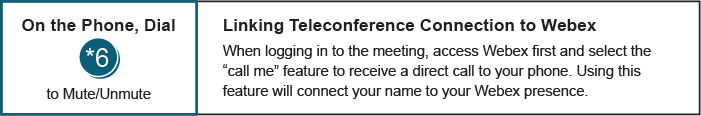 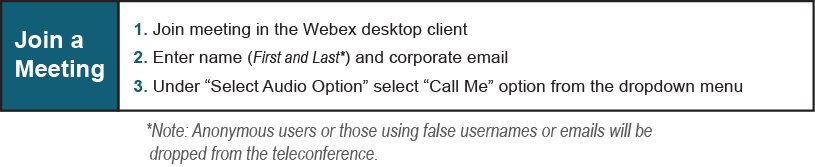 Future Agenda Items (2:30)Future Meeting Dates and MaterialsFuture Meeting Dates and MaterialsFuture Meeting Dates and MaterialsMaterials Due
 to Secretary Materials PublishedDateTimeLocationMaterials Due
 to Secretary Materials PublishedDateTimeLocation5:00 p.m. EPT deadline*5:00 p.m. EPT deadline*August 21, 20249:00 a.m. PJM Conference & Training Center and WebExAugust 9, 2024August 14, 2024September 25, 20249:00 a.m. PJM Conference & Training Center and WebExSeptember 13, 2024September 18, 2024October 30, 20249:00 a.m.PJM Conference & Training Center and WebExOctober 18, 2024October 23, 2024November 20, 20249:00 a.m.PJM Conference & Training Center and WebExNovember 8, 2024November 13, 2024December 18, 20249:00 a.m.PJM Conference & Training Center and WebExDecember 6, 2024December 11, 2024